TRAVANJ2023JELOVNIK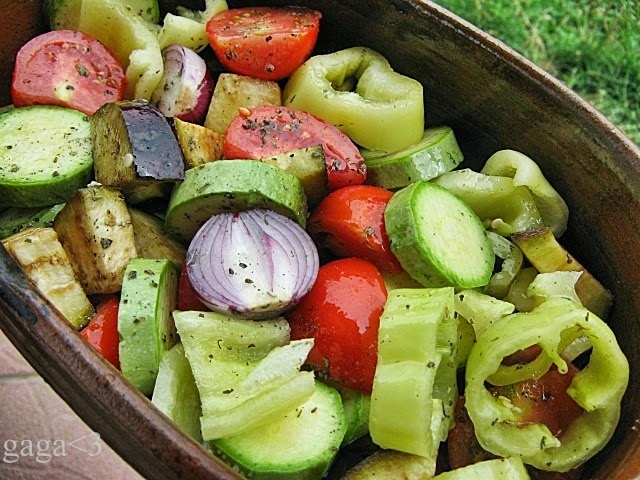 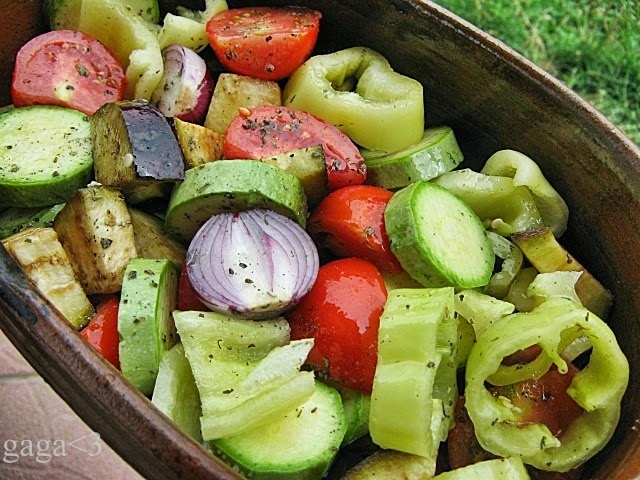 123456789ZVRK SA SIROM + MLIJEKORIZI BIZI + PILEĆI MEDALJONI + ZELENA SALATA + VOĆETJESTENINA BOLOGNESE + KISELI KRASTAVCI + VOĆE1011121314151617181920212223GRIZ + BANANAGRAH SA SLANINOM I KOBASICOM + KISELI KRASTAVCIĆUFTE + PIRE KRUMPIR + VOĆERIBA + KRUMPIR S BLITVOM + VOĆEŠKOLSKA PIZZA + VOĆE24252627282930KIFLA + JOGURTPILEĆI RAŽNJIĆI + POVRĆE NA MASLACUJUNEĆI GULAŠ + NJOKE + SALAT + VOĆEŠNICLA + PIRE KRUMPIR + SALATA + VOĆEPOHANI KRUH + CIKLA + VOĆE